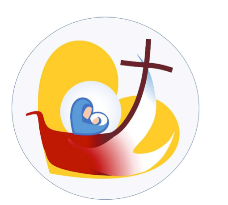 Paroisses d’Audenge/Biganos 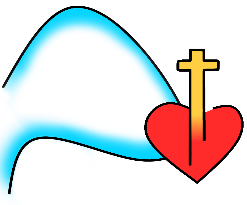 et Gujan-Mestras DEMANDE DE BAPTÊME D’UN ENFANT de moins de 3 ansPour compléter cette fiche : vous pouvez le faire directement depuis votre ordinateur en cliquant sur la partie grisée et compléter les renseignements demandés. Ainsi vous n’imprimerez et ne scannerez que la 3ème page pour la signature des deux parents.Ces 3 pages sont à renvoyer par retour de mail en PDF à : bapteme.biganosgujan@bordeaux.catholique.frENFANTNom :      Prénoms :      						Fille 		Garçon Date et lieu de naissance :      PÈRENom :      Prénom :      Adresse :      Tél. :      Adresse mail :      MÈRENom et Prénom :      Nom de jeune fille :      Adresse :      Tél. :      Adresse mail :      Date souhaitée pour le baptême : 	Lieu :      FUTUR PARRAINNom :      Prénom :      Date de naissance :      Est-il baptisé ? :      FUTURE MARRAINENom :      					Nom de jeune fille :      Prénom :      Date de naissance :      Est-elle baptisée ? :      bapteme.biganosgujan@bordeaux.catholique.fr – 05 56 82 73 05DATES CHOISIES POUR LA PRÉPARATION AU BAPTÊMELes trois rencontres sont obligatoires pour les deux parents.Pour la 1ère rencontre de 20h à 22h à la salle paroissiale de Biganos (située derrière l’église de Biganos), nous vous invitons à choisir une date parmi celles proposées. Il est important qu’elle soit choisie parmi les dates proposées deux mois avant le baptême (ex. : si le baptême a lieu en Mai, venez à la rencontre de Mars) :	Vendredi 19 janvier 		Jeudi 7 mars	 			Vendredi 5 avril 			Jeudi 16 mai 			Jeudi 6 juin 				Jeudi 27 juin 			Vendredi 20 septembre 	Pour la 2ème rencontre de 20h à 22h, nous vous invitons à choisir le mois précédent le mois du baptême et le lieu en fonction du lieu du baptême. Il faut avoir effectué la 1ère rencontre.Lieux :Salle paroissiale de Biganos (située derrière l’église de Biganos) pour les baptêmes célébrés à Audenge, Biganos, Marcheprime et Mios ;Salle paroissiale de Gujan (située derrière l’église de Gujan) pour les baptêmes célébrés à Gujan et Le Teich.Pour la 3ème rencontre de 10h30 à 12h30 à l’église du Teich, nous vous invitons à choisir un dimanche à votre convenance :Dimanche 3 décembre 2023 				Dimanche 7 avril 2024 	Dimanche 4 février 2024 				Dimanche 5 mai 2024 	A noter : 1 dimanche avant le baptême est obligatoire. Ces dimanches sont ouverts à tous. Par conséquent, vous aurez la possibilité de participer à un de ces dimanches après le baptême.Nom et prénom de l’enfant à baptiser :      Date du baptême : Nom des parents :      IMPORTANTL’Eglise demande que l’enfant ait un parrain et/ou une marraine.Le parrain et la marraine doivent avoir seize ans accomplis, être baptisés dans l’Eglise catholique et pouvoir témoigner de la foi chrétienne.En demandant le baptême pour votre enfant, vous vous engagez à lui donner une éducation conforme à la foi catholique et à lui faire suivre le catéchisme.En demandant le baptême de votre enfant, vous vous engagez à venir à l’intégralité des rencontres de la préparation au baptême.Date : Signature du père 							Signature de la mère Le Règlement Général sur la Protection des Données (RGPD 1), nous impose de requérir votre consentement sur les points suivants :	  Je souhaite recevoir les informations sur la vie du secteur pastoral	  Je souhaite être informé(e) des prochaines campagnes de communication du DenierConformément au règlement général sur la protection des données, vous disposez d’un droit d’accès, d’interrogation, de limitation, de portabilité, d’effacement, de modification et de rectification des informations vous concernant. Plus d’informations : http://www.paroissecoeurdubassin.fr/mentions-legalesbapteme.biganosgujan@bordeaux.catholique.fr – 05 56 82 73 05MOIS du baptêmePRÉPARATION de la célébrationMARSBiganos le jeudi 15 Février AVRILBiganos le jeudi 14 Mars Gujan le jeudi 21 Mars MAIBiganos le jeudi 4 Avril Gujan le jeudi 11 Avril JUINGujan le vendredi 10 Mai Biganos le vendredi 24 Mai JUILLETBiganos le jeudi 13 Juin Gujan le jeudi 20 Juin AOÛTGujan le jeudi 4 Juillet Biganos le vendredi 5 Juillet SEPTEMBREBiganos le jeudi 29 Août OCTOBREBiganos le vendredi 27 Septembre 